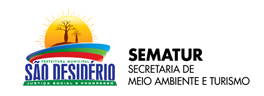                                                   Analise Prévia para Aeródromo                                                  Analise Prévia para Aeródromo                                                  Analise Prévia para Aeródromo                                                  Analise Prévia para Aeródromo                                                  Analise Prévia para Aeródromo                                                  Analise Prévia para Aeródromo                                                  Analise Prévia para Aeródromo                                                  Analise Prévia para Aeródromo                                                  Analise Prévia para Aeródromo                                                  Analise Prévia para AeródromoUSO EXCLUSIVO DA SEMATURUSO EXCLUSIVO DA SEMATURUSO EXCLUSIVO DA SEMATURUSO EXCLUSIVO DA SEMATURUSO EXCLUSIVO DA SEMATURUSO EXCLUSIVO DA SEMATURUSO EXCLUSIVO DA SEMATURUSO EXCLUSIVO DA SEMATURUSO EXCLUSIVO DA SEMATURUSO EXCLUSIVO DA SEMATURRequerente:Requerente:Requerente:Requerente:Requerente:Requerente:Requerente:Requerente:Requerente:Requerente:Tipologia do empreendimento ou atividade: AERÓDROMOTipologia do empreendimento ou atividade: AERÓDROMOTipologia do empreendimento ou atividade: AERÓDROMOTipologia do empreendimento ou atividade: AERÓDROMOTipologia do empreendimento ou atividade: AERÓDROMOTipologia do empreendimento ou atividade: AERÓDROMOTipologia do empreendimento ou atividade: AERÓDROMOTipologia do empreendimento ou atividade: AERÓDROMOTipologia do empreendimento ou atividade: AERÓDROMOTipologia do empreendimento ou atividade: AERÓDROMOCódigo Estado: F1.7Código Estado: F1.7Código Estado: F1.7Código Estado: F1.7Código Estado: F1.7Código Estado: F1.7Código Estado: F1.7Código Estado: F1.7Responsável: Análise Prévia______/______/________Responsável: Análise Prévia______/______/________Porte:Porte:MiPeqMeGrGrExcResponsável: Análise Prévia______/______/________Responsável: Análise Prévia______/______/________Tipo de Licença: Licença SimplificadaTipo de Licença: Licença SimplificadaTipo de Licença: Licença SimplificadaTipo de Licença: Licença SimplificadaTipo de Licença: Licença SimplificadaTipo de Licença: Licença SimplificadaTipo de Licença: Licença SimplificadaTipo de Licença: Licença SimplificadaResponsável: Análise Prévia______/______/________Responsável: Análise Prévia______/______/________Valor (R$):Valor (R$):Valor (R$):Valor (R$):Valor (R$):Valor (R$):Valor (R$):Valor (R$):Responsável: Análise Prévia______/______/________Responsável: Análise Prévia______/______/________ItemDocumentos NecessáriosDocumentos NecessáriosDocumentos NecessáriosDocumentos NecessáriosDocumentos NecessáriosDocumentos NecessáriosDocumentos NecessáriosDocumentos Necessários√1Análise Prévia (Formulário da SEMTUR)Análise Prévia (Formulário da SEMTUR)Análise Prévia (Formulário da SEMTUR)Análise Prévia (Formulário da SEMTUR)Análise Prévia (Formulário da SEMTUR)Análise Prévia (Formulário da SEMTUR)Análise Prévia (Formulário da SEMTUR)Análise Prévia (Formulário da SEMTUR)2Requerimento (Formulário da SEMATUR – apresentar com firma reconhecida)Requerimento (Formulário da SEMATUR – apresentar com firma reconhecida)Requerimento (Formulário da SEMATUR – apresentar com firma reconhecida)Requerimento (Formulário da SEMATUR – apresentar com firma reconhecida)Requerimento (Formulário da SEMATUR – apresentar com firma reconhecida)Requerimento (Formulário da SEMATUR – apresentar com firma reconhecida)Requerimento (Formulário da SEMATUR – apresentar com firma reconhecida)Requerimento (Formulário da SEMATUR – apresentar com firma reconhecida)3Documentação comprobatória da qualidade de representante legal do interessado, acompanhada do CPF (autenticada ou acompanhada de documento original para confere)Documentação comprobatória da qualidade de representante legal do interessado, acompanhada do CPF (autenticada ou acompanhada de documento original para confere)Documentação comprobatória da qualidade de representante legal do interessado, acompanhada do CPF (autenticada ou acompanhada de documento original para confere)Documentação comprobatória da qualidade de representante legal do interessado, acompanhada do CPF (autenticada ou acompanhada de documento original para confere)Documentação comprobatória da qualidade de representante legal do interessado, acompanhada do CPF (autenticada ou acompanhada de documento original para confere)Documentação comprobatória da qualidade de representante legal do interessado, acompanhada do CPF (autenticada ou acompanhada de documento original para confere)Documentação comprobatória da qualidade de representante legal do interessado, acompanhada do CPF (autenticada ou acompanhada de documento original para confere)Documentação comprobatória da qualidade de representante legal do interessado, acompanhada do CPF (autenticada ou acompanhada de documento original para confere)4Cópia do CNPJ e Inscrição Estadual da empresa, ou RG e CPF, para pessoa física (autenticada ou acompanhada de documento original para confere)Cópia do CNPJ e Inscrição Estadual da empresa, ou RG e CPF, para pessoa física (autenticada ou acompanhada de documento original para confere)Cópia do CNPJ e Inscrição Estadual da empresa, ou RG e CPF, para pessoa física (autenticada ou acompanhada de documento original para confere)Cópia do CNPJ e Inscrição Estadual da empresa, ou RG e CPF, para pessoa física (autenticada ou acompanhada de documento original para confere)Cópia do CNPJ e Inscrição Estadual da empresa, ou RG e CPF, para pessoa física (autenticada ou acompanhada de documento original para confere)Cópia do CNPJ e Inscrição Estadual da empresa, ou RG e CPF, para pessoa física (autenticada ou acompanhada de documento original para confere)Cópia do CNPJ e Inscrição Estadual da empresa, ou RG e CPF, para pessoa física (autenticada ou acompanhada de documento original para confere)Cópia do CNPJ e Inscrição Estadual da empresa, ou RG e CPF, para pessoa física (autenticada ou acompanhada de documento original para confere)5Comprovante do endereço informado no requerimentoComprovante do endereço informado no requerimentoComprovante do endereço informado no requerimentoComprovante do endereço informado no requerimentoComprovante do endereço informado no requerimentoComprovante do endereço informado no requerimentoComprovante do endereço informado no requerimentoComprovante do endereço informado no requerimento6Termo de Responsabilidade Ambiental (modelo fornecido pela SEMATUR – apresentar com firma reconhecida)Termo de Responsabilidade Ambiental (modelo fornecido pela SEMATUR – apresentar com firma reconhecida)Termo de Responsabilidade Ambiental (modelo fornecido pela SEMATUR – apresentar com firma reconhecida)Termo de Responsabilidade Ambiental (modelo fornecido pela SEMATUR – apresentar com firma reconhecida)Termo de Responsabilidade Ambiental (modelo fornecido pela SEMATUR – apresentar com firma reconhecida)Termo de Responsabilidade Ambiental (modelo fornecido pela SEMATUR – apresentar com firma reconhecida)Termo de Responsabilidade Ambiental (modelo fornecido pela SEMATUR – apresentar com firma reconhecida)Termo de Responsabilidade Ambiental (modelo fornecido pela SEMATUR – apresentar com firma reconhecida)7Certidão Negativa de Débitos Municipais (Departamento de Tributos da Prefeitura Municipal)Certidão Negativa de Débitos Municipais (Departamento de Tributos da Prefeitura Municipal)Certidão Negativa de Débitos Municipais (Departamento de Tributos da Prefeitura Municipal)Certidão Negativa de Débitos Municipais (Departamento de Tributos da Prefeitura Municipal)Certidão Negativa de Débitos Municipais (Departamento de Tributos da Prefeitura Municipal)Certidão Negativa de Débitos Municipais (Departamento de Tributos da Prefeitura Municipal)Certidão Negativa de Débitos Municipais (Departamento de Tributos da Prefeitura Municipal)Certidão Negativa de Débitos Municipais (Departamento de Tributos da Prefeitura Municipal)8Certidão de Inteiro Teor ou Certidão de Ônus Atualizados, emitida pelo Cartório de Registro de Imóveis (validade 30 dias)Certidão de Inteiro Teor ou Certidão de Ônus Atualizados, emitida pelo Cartório de Registro de Imóveis (validade 30 dias)Certidão de Inteiro Teor ou Certidão de Ônus Atualizados, emitida pelo Cartório de Registro de Imóveis (validade 30 dias)Certidão de Inteiro Teor ou Certidão de Ônus Atualizados, emitida pelo Cartório de Registro de Imóveis (validade 30 dias)Certidão de Inteiro Teor ou Certidão de Ônus Atualizados, emitida pelo Cartório de Registro de Imóveis (validade 30 dias)Certidão de Inteiro Teor ou Certidão de Ônus Atualizados, emitida pelo Cartório de Registro de Imóveis (validade 30 dias)Certidão de Inteiro Teor ou Certidão de Ônus Atualizados, emitida pelo Cartório de Registro de Imóveis (validade 30 dias)Certidão de Inteiro Teor ou Certidão de Ônus Atualizados, emitida pelo Cartório de Registro de Imóveis (validade 30 dias)9ITR e CCIR do último anoITR e CCIR do último anoITR e CCIR do último anoITR e CCIR do último anoITR e CCIR do último anoITR e CCIR do último anoITR e CCIR do último anoITR e CCIR do último ano10Comprovante de pagamento da Taxa AmbientalComprovante de pagamento da Taxa AmbientalComprovante de pagamento da Taxa AmbientalComprovante de pagamento da Taxa AmbientalComprovante de pagamento da Taxa AmbientalComprovante de pagamento da Taxa AmbientalComprovante de pagamento da Taxa AmbientalComprovante de pagamento da Taxa Ambiental11Cadastro do Aeródromo na ANACCadastro do Aeródromo na ANACCadastro do Aeródromo na ANACCadastro do Aeródromo na ANACCadastro do Aeródromo na ANACCadastro do Aeródromo na ANACCadastro do Aeródromo na ANACCadastro do Aeródromo na ANAC12Roteiro de Caracterização do Empreendimento – RCE, assinado por responsável técnico e acompanhado da ARTRoteiro de Caracterização do Empreendimento – RCE, assinado por responsável técnico e acompanhado da ARTRoteiro de Caracterização do Empreendimento – RCE, assinado por responsável técnico e acompanhado da ARTRoteiro de Caracterização do Empreendimento – RCE, assinado por responsável técnico e acompanhado da ARTRoteiro de Caracterização do Empreendimento – RCE, assinado por responsável técnico e acompanhado da ARTRoteiro de Caracterização do Empreendimento – RCE, assinado por responsável técnico e acompanhado da ARTRoteiro de Caracterização do Empreendimento – RCE, assinado por responsável técnico e acompanhado da ARTRoteiro de Caracterização do Empreendimento – RCE, assinado por responsável técnico e acompanhado da ART13Programa de Educação Ambiental em conforme a Termo de Referencia da SEMATUR, assinado por responsável técnico e acompanhado da ARTPrograma de Educação Ambiental em conforme a Termo de Referencia da SEMATUR, assinado por responsável técnico e acompanhado da ARTPrograma de Educação Ambiental em conforme a Termo de Referencia da SEMATUR, assinado por responsável técnico e acompanhado da ARTPrograma de Educação Ambiental em conforme a Termo de Referencia da SEMATUR, assinado por responsável técnico e acompanhado da ARTPrograma de Educação Ambiental em conforme a Termo de Referencia da SEMATUR, assinado por responsável técnico e acompanhado da ARTPrograma de Educação Ambiental em conforme a Termo de Referencia da SEMATUR, assinado por responsável técnico e acompanhado da ARTPrograma de Educação Ambiental em conforme a Termo de Referencia da SEMATUR, assinado por responsável técnico e acompanhado da ARTPrograma de Educação Ambiental em conforme a Termo de Referencia da SEMATUR, assinado por responsável técnico e acompanhado da ART14Plano de Emergência Ambiental, assinado por responsável técnico e acompanhado da ARTPlano de Emergência Ambiental, assinado por responsável técnico e acompanhado da ARTPlano de Emergência Ambiental, assinado por responsável técnico e acompanhado da ARTPlano de Emergência Ambiental, assinado por responsável técnico e acompanhado da ARTPlano de Emergência Ambiental, assinado por responsável técnico e acompanhado da ARTPlano de Emergência Ambiental, assinado por responsável técnico e acompanhado da ARTPlano de Emergência Ambiental, assinado por responsável técnico e acompanhado da ARTPlano de Emergência Ambiental, assinado por responsável técnico e acompanhado da ART15 Cadastro Estadual Florestal de Imóveis Rurais – CEFIRCadastro Estadual Florestal de Imóveis Rurais – CEFIRCadastro Estadual Florestal de Imóveis Rurais – CEFIRCadastro Estadual Florestal de Imóveis Rurais – CEFIRCadastro Estadual Florestal de Imóveis Rurais – CEFIRCadastro Estadual Florestal de Imóveis Rurais – CEFIRCadastro Estadual Florestal de Imóveis Rurais – CEFIRCadastro Estadual Florestal de Imóveis Rurais – CEFIR16Planta planimétrica georreferenciada com as informações georreferenciadas impressa e em meio digital, incluindo shapes, assinado por responsável técnico e acompanhado da ARTPlanta planimétrica georreferenciada com as informações georreferenciadas impressa e em meio digital, incluindo shapes, assinado por responsável técnico e acompanhado da ARTPlanta planimétrica georreferenciada com as informações georreferenciadas impressa e em meio digital, incluindo shapes, assinado por responsável técnico e acompanhado da ARTPlanta planimétrica georreferenciada com as informações georreferenciadas impressa e em meio digital, incluindo shapes, assinado por responsável técnico e acompanhado da ARTPlanta planimétrica georreferenciada com as informações georreferenciadas impressa e em meio digital, incluindo shapes, assinado por responsável técnico e acompanhado da ARTPlanta planimétrica georreferenciada com as informações georreferenciadas impressa e em meio digital, incluindo shapes, assinado por responsável técnico e acompanhado da ARTPlanta planimétrica georreferenciada com as informações georreferenciadas impressa e em meio digital, incluindo shapes, assinado por responsável técnico e acompanhado da ARTPlanta planimétrica georreferenciada com as informações georreferenciadas impressa e em meio digital, incluindo shapes, assinado por responsável técnico e acompanhado da ART17Apresentar cópia de toda documentação em meio digital (obrigatoriamente em CD ROM ou DVD com capa de proteção), em formato PDFApresentar cópia de toda documentação em meio digital (obrigatoriamente em CD ROM ou DVD com capa de proteção), em formato PDFApresentar cópia de toda documentação em meio digital (obrigatoriamente em CD ROM ou DVD com capa de proteção), em formato PDFApresentar cópia de toda documentação em meio digital (obrigatoriamente em CD ROM ou DVD com capa de proteção), em formato PDFApresentar cópia de toda documentação em meio digital (obrigatoriamente em CD ROM ou DVD com capa de proteção), em formato PDFApresentar cópia de toda documentação em meio digital (obrigatoriamente em CD ROM ou DVD com capa de proteção), em formato PDFApresentar cópia de toda documentação em meio digital (obrigatoriamente em CD ROM ou DVD com capa de proteção), em formato PDFApresentar cópia de toda documentação em meio digital (obrigatoriamente em CD ROM ou DVD com capa de proteção), em formato PDFObservação:Observação:Observação:Observação:Observação:Observação:Observação:Observação:Observação:Observação:Atenção Requerente!Nota 1: Os documentos apresentados em forma de fotocópia deverão ser autenticados ou acompanhados do documento original, para conferência pelo técnico da Secretaria Municipal de Meio Ambiente e Turismo de São Desidério.Nota 2: Para uma mesma empresa que possua várias unidades de produção, com diferentes localizações, a Licença ou Autorização Ambiental é obrigatória e específica para cada uma de suas unidades.Atenção Requerente!Nota 1: Os documentos apresentados em forma de fotocópia deverão ser autenticados ou acompanhados do documento original, para conferência pelo técnico da Secretaria Municipal de Meio Ambiente e Turismo de São Desidério.Nota 2: Para uma mesma empresa que possua várias unidades de produção, com diferentes localizações, a Licença ou Autorização Ambiental é obrigatória e específica para cada uma de suas unidades.Atenção Requerente!Nota 1: Os documentos apresentados em forma de fotocópia deverão ser autenticados ou acompanhados do documento original, para conferência pelo técnico da Secretaria Municipal de Meio Ambiente e Turismo de São Desidério.Nota 2: Para uma mesma empresa que possua várias unidades de produção, com diferentes localizações, a Licença ou Autorização Ambiental é obrigatória e específica para cada uma de suas unidades.Atenção Requerente!Nota 1: Os documentos apresentados em forma de fotocópia deverão ser autenticados ou acompanhados do documento original, para conferência pelo técnico da Secretaria Municipal de Meio Ambiente e Turismo de São Desidério.Nota 2: Para uma mesma empresa que possua várias unidades de produção, com diferentes localizações, a Licença ou Autorização Ambiental é obrigatória e específica para cada uma de suas unidades.Atenção Requerente!Nota 1: Os documentos apresentados em forma de fotocópia deverão ser autenticados ou acompanhados do documento original, para conferência pelo técnico da Secretaria Municipal de Meio Ambiente e Turismo de São Desidério.Nota 2: Para uma mesma empresa que possua várias unidades de produção, com diferentes localizações, a Licença ou Autorização Ambiental é obrigatória e específica para cada uma de suas unidades.Atenção Requerente!Nota 1: Os documentos apresentados em forma de fotocópia deverão ser autenticados ou acompanhados do documento original, para conferência pelo técnico da Secretaria Municipal de Meio Ambiente e Turismo de São Desidério.Nota 2: Para uma mesma empresa que possua várias unidades de produção, com diferentes localizações, a Licença ou Autorização Ambiental é obrigatória e específica para cada uma de suas unidades.Atenção Requerente!Nota 1: Os documentos apresentados em forma de fotocópia deverão ser autenticados ou acompanhados do documento original, para conferência pelo técnico da Secretaria Municipal de Meio Ambiente e Turismo de São Desidério.Nota 2: Para uma mesma empresa que possua várias unidades de produção, com diferentes localizações, a Licença ou Autorização Ambiental é obrigatória e específica para cada uma de suas unidades.Atenção Requerente!Nota 1: Os documentos apresentados em forma de fotocópia deverão ser autenticados ou acompanhados do documento original, para conferência pelo técnico da Secretaria Municipal de Meio Ambiente e Turismo de São Desidério.Nota 2: Para uma mesma empresa que possua várias unidades de produção, com diferentes localizações, a Licença ou Autorização Ambiental é obrigatória e específica para cada uma de suas unidades.Atenção Requerente!Nota 1: Os documentos apresentados em forma de fotocópia deverão ser autenticados ou acompanhados do documento original, para conferência pelo técnico da Secretaria Municipal de Meio Ambiente e Turismo de São Desidério.Nota 2: Para uma mesma empresa que possua várias unidades de produção, com diferentes localizações, a Licença ou Autorização Ambiental é obrigatória e específica para cada uma de suas unidades.Atenção Requerente!Nota 1: Os documentos apresentados em forma de fotocópia deverão ser autenticados ou acompanhados do documento original, para conferência pelo técnico da Secretaria Municipal de Meio Ambiente e Turismo de São Desidério.Nota 2: Para uma mesma empresa que possua várias unidades de produção, com diferentes localizações, a Licença ou Autorização Ambiental é obrigatória e específica para cada uma de suas unidades.DeclaraçãoDeclaro, para os devidos fins, que entreguei à SEMATUR os documentos requeridos e acima assinalados. São Desidério, BA  .DeclaraçãoDeclaro, para os devidos fins, que entreguei à SEMATUR os documentos requeridos e acima assinalados. São Desidério, BA  .DeclaraçãoDeclaro, para os devidos fins, que entreguei à SEMATUR os documentos requeridos e acima assinalados. São Desidério, BA  .DeclaraçãoDeclaro, para os devidos fins, que entreguei à SEMATUR os documentos requeridos e acima assinalados. São Desidério, BA  .DeclaraçãoDeclaro, para os devidos fins, que entreguei à SEMATUR os documentos requeridos e acima assinalados. São Desidério, BA  .DeclaraçãoDeclaro, para os devidos fins, que entreguei à SEMATUR os documentos requeridos e acima assinalados. São Desidério, BA  .DeclaraçãoDeclaro, para os devidos fins, que entreguei à SEMATUR os documentos requeridos e acima assinalados. São Desidério, BA  .DeclaraçãoDeclaro, para os devidos fins, que entreguei à SEMATUR os documentos requeridos e acima assinalados. São Desidério, BA  .DeclaraçãoDeclaro, para os devidos fins, que entreguei à SEMATUR os documentos requeridos e acima assinalados. São Desidério, BA  .DeclaraçãoDeclaro, para os devidos fins, que entreguei à SEMATUR os documentos requeridos e acima assinalados. São Desidério, BA  ._________________________________________Nome por extenso do representante legal_________________________________________Nome por extenso do representante legal_________________________________________Nome por extenso do representante legal_________________________________________Nome por extenso do representante legal_________________________________________Nome por extenso do representante legal_________________________________________Nome por extenso do representante legal__________________________________Assinatura__________________________________Assinatura__________________________________Assinatura__________________________________Assinatura